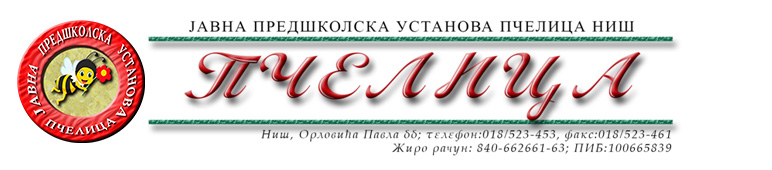 КОНКУРСНА ДОКУМЕНТАЦИЈА ЗА НАБАВКУ УСЛУГА БР.2.2.107. ПЕРИОДИЧНА ИСПИТИВАЊА У ОБЛАСТИ ЗАШТИТЕ ОД ПОЖАРАОБРАЗАЦ ПОНУДЕ ЗА НАВАКУ ДОБАРА БР. 2.2.107. ПЕРИОДИЧНА ИСПИТИВАЊА У ОБЛАСТИ ЗАШТИТЕ ОД ПОЖАРАТЕХНИЧКА СПЕЦИФИКАЦИЈАНАПОМЕНА: Могућа су одступања од броја апарата и хидраната, услуга ће се реализовати према стварним потребама  Наручиоца и приликом фактурисања понуђач ће се држати понуђене јединичне цене.У коначну цену контроле морају бити урачунати сви трошкови које понуђач има у  реализацији предметних услуга (атестни лист, хидрантска налепница, пломбирање срества, ситан потрошан материјал, долазак на интервенцију, дефектажу, транспортне трошкове и сл.).По завршеној контроли извршилац услуге је у обавези да достави Извештај о извршеној контроли (заједно са фактуром за извршене услуге).Услуга мора бити извршена квалитетно у свему према нормативима и стандардима чија је употреба обавезна, уважавајући правила стуке, професионално и савесно са обученим кадром за ту врсту услуге (Правилник о посебним условима које морају испуњавати правна лица која добијају овлашћење за обављање послова контролисања инсталација и уређаја за гашење пожара и инсталација посебних система („Сл. Гласник РС“, бр. 52/2015 и 59/2016))РОК ВАЖЕЊА ПОНУДЕ: _____________дана (не може бити краћи од 30 дана) од дана отварања понуда.РОК ИЗВРШЕЊА УСЛУГЕ: _________ дана (не може бити дужи од 2 дана) од дана позива Наручиоца, а у хитним случајевима ИСТОГ ДАНА.УСЛОВИ И НАЧИН ПЛАЋАЊА: У року од 45 (четрдесетпет) дана од дана пријема исправног рачуна (фактуре) са тачно наведеним називима и врстом пружених услуга.У Нишу,   ____.____.2023.године      			       		ПОНУЂАЧМ.П.        	_____________________                                                                                      		(потпис овлашћеног лица)Под пуном материјалном и кривичном одговорношћу, као заступник понуђача, дајем следећуИ З Ј А В УПонуђач  _______________________________________из ____________________, у поступку  набавке услуга број 2.2.107. Периодична испитивања у области заштите од пожара, испуњава све услове дефинисане конкурсном документацијом за предметну  набавку и то:да је регистрован је код надлежног органа, односно уписан у одговарајући регистар;Решење Министарства унутрашњих послова да је понуђач овлашћен за обављање послова контолисања инсталација и уређаја за аутоматско откривање и дојаву пожара;Решење Министарства унутрашњих послова да је понуђач овлашћен за обављање послова контолисања инсталација хидрантске мреже за гашење пожара;Решење Министарства унутрашњих послова да је понуђач овлашћен за обављање послова контолисања инсталација и уређаја за гашење пожара-мобилних уређаја за гашење пожара;да он и његов законски заступник није осуђиван за неко од кривичних дела као члан организоване криминалне групе, да није осуђиван за кривична дела против привреде, кривична дела против животне средине, кривично дело примања или давања мита и кривично дело преваре;да није изречена мера забране обављања делатности на снази у време објаве/слања позива за доставу понуде;да је измирио доспеле порезе, доприносе и друге јавне дажбине у складу са прописима Републике Србије или стране државе када има седиште на њеној територији;да је поштовао обавезе које произлазе из важећих прописа о заштити на раду, запошљавању и условима рада, заштити животне средине и гарантује да је ималац права интелектуалне својине;Понуђач овом Изјавом, под пуном материјалном и кривичном одговорношћу потврђује  да је понуду у поступку набавке услуга број 2.2.107. Периодична испитивања у области заштите од пожара, поднео потпуно независно и без договора са другим понуђачима или заинтересованим лицима.У Нишу,   ____.____.2023.године      			       		ПОНУЂАЧМ.П.        	_____________________                                                                                      		(потпис овлашћеног лица)                                                                                                                                                                       Број понуде Назив понуђачаАдреса седишта понуђачаОсоба за контактОдговорна особа/потписник уговораКонтакт телефонТекући рачун и назив банкеМатични бројПИБЕлектронска поштаРедни бројОписУслугасервисирања противпожарне опреме(редованшестомесечни преглед)Јединица мереKоличинаРедни бројОписУслугасервисирања противпожарне опреме(редованшестомесечни преглед)Јединица мереKоличинаЦена појединици мере без пдв-аВредност без ПДВ-а123456 (4x5)1.Периодично испитивање противпаничне расвете, 2х годишње ком3802.Периодично испитивање ПП S9 апарат , 2 х годишњеком2403.Периодично испитивање ПП S6 апарат , 2 х годишњеком1404.Периодично испитивање ПП S1 апарат , 2 х годишњеком25.Периодично испитивање ПП S2 апарат , 2 х годишњеком106.Периодично испитивање ПП S3 апарат , 2 х годишњеком127.Периодично испитивање ПП S50 апарат , 2 х годишњеком28.Периодично испитивање ПП CO2/5 апарат , 2 х годишњеком209.Периодично испитивање ПП  CO2/10 апарат , 2 х годишњеком2310.Периодично испитивање хидранта, 2 х годишњеком18011.Периодично испитивање и мерење статичког електрицитета на подземним резервоарима, 1 х годишњеком712.Периодично контролисање и уређаја за аутоматско окткривање и дојаву пожара, 2 х годишњеком1513.Поправка модула напајања на противпожарној централи Квадел алпха 1100 са програмирањемком1314.Периодично испитивање громобранске инсталације по објектуком3015.Испитивање електроинсталације по објектуком3016.Пуњење боца прахом (цена по кг)кг20017.Пуњење боца CO2 (цена по кг)кг2018.Пуњење азотомкг3019.Батерије 7,3Ахком1520.Набавака и замена ватрогасних црева ФИ 52, дужине 16 мком1521.Замена оптичких јаљача пожара Хочики адресабилни АЛ ком122.Замена оптичких јављача пожара Унипос конвенционални ФД8030 са базомком1023.Демонтажа и монтажа нових паник лампи 26x0,5w лед, хладно беле или сличнеком100УКУПАН ИЗНОС ПОНУДЕ БЕЗ ПДВ-АУКУПАН ИЗНОС ПОНУДЕ БЕЗ ПДВ-АУКУПАН ИЗНОС ПОНУДЕ БЕЗ ПДВ-АУКУПАН ИЗНОС ПОНУДЕ БЕЗ ПДВ-АИЗНОС ПДВ-АИЗНОС ПДВ-АИЗНОС ПДВ-АИЗНОС ПДВ-АУКУПАН ИЗНОС ПОНУДА СА ПДВ-ОМУКУПАН ИЗНОС ПОНУДА СА ПДВ-ОМУКУПАН ИЗНОС ПОНУДА СА ПДВ-ОМУКУПАН ИЗНОС ПОНУДА СА ПДВ-ОМ